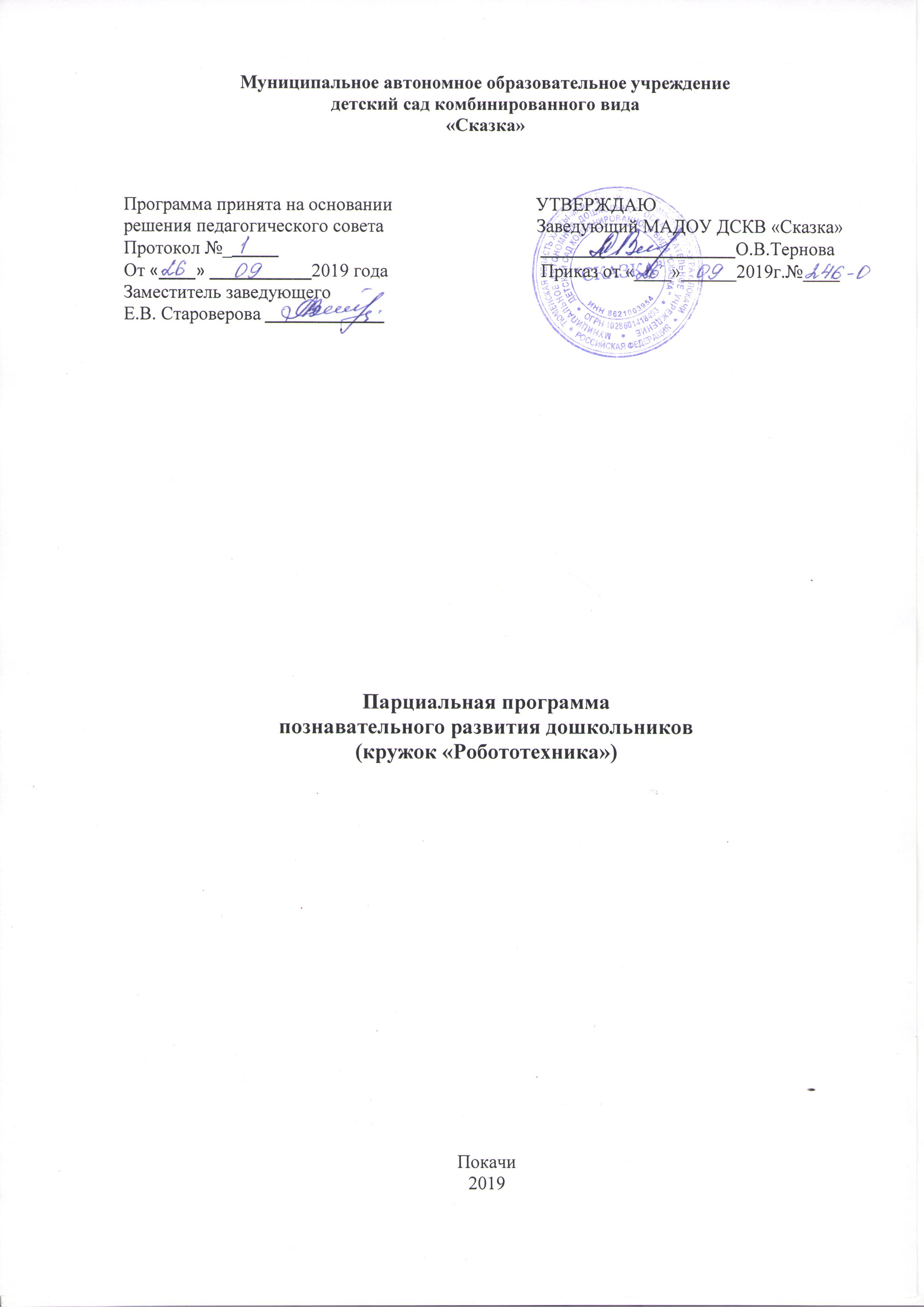 Пояснительная записка
В настоящее время в системе дошкольного образования происходят значительные перемены. Успех этих перемен связан с обновлением научной, методологической и материальной базы обучения и воспитания. Одним из важных условий обновления является использование ЛЕГО-технологий. Использование ЛЕГО-конструкторов в образовательной работе с детьми выступает оптимальным средством формирования навыков конструктивно-игровой деятельности и критерием психофизического развития детей дошкольного возраста, в том числе становления таких важных компонентов деятельности, как умение ставить цель, подбирать средства для её достижения, прилагать усилия для точного соответствия полученного результата с замыслом.Парциальная  программа «Робототехника» рассчитана на 1  год  обучения для детей 5-6 лет.Программа разработана заместителем заведующего Староверовой Е.В., воспитателем Кочкиной М.В.Цель программы: развитие пространственных представлений через лего - конструирование; развитие умения самостоятельно решать поставленные конструкторские задачи.Задачи программы:учить сравнивать предметы по форме, размеру, цвету, находить закономерности, отличия и общие черты в конструкциях;познакомить с такими понятиями, как устойчивость, основание, схема;используя демонстрационный материал, учить видеть конструкцию конкретного объекта, анализировать её основные части;учить создавать различные конструкции по рисунку, схеме, условиям, по словесной инструкции и объединённые общей темой;организовывать коллективные формы работы (пары, тройки), чтобы содействовать развитию навыков коллективной работы;формирование умения передавать особенности предметов средствами конструктора ЛЕГО;развитие навыков общения, коммуникативных способностей. Занятия проводятся  с детьми  5-6 лет  по подгруппам из 10 человек. Продолжительность занятия 25 – 30 минутОбучение основывается на следующих педагогических принципах:личностно ориентированного подхода (обращение к опыту ребенка)природосообразности (учитывается возраст воспитанников);сотрудничества;систематичности, последовательности, повторяемости и наглядности обучения;«от простого – к сложному» (одна тема подается с возрастанием степени сложности).На занятиях используются три основных вида конструирования: по образцу, по условиям и по замыслу.Конструирование по образцу -  когда есть готовая модель того, что нужно построить (например, изображение или схема дома).При конструировании по условиям -  образца нет, задаются только условия, которым постройка должна соответствовать (например, домик для собачки должен быть маленьким, а для лошадки -  большим).Конструирование по замыслу предполагает, что ребенок сам, без каких-либо внешних ограничений, создаст образ будущего сооружения и воплотит его в материале, который имеется в его распоряжении. Этот тип конструирования лучше остальных развивает творческие способности малыша.В процессе занятий Lego – конструированием дети:Развивают мелкую моторику рук;Развивают память, внимание, умение сравнивать;Учатся фантазировать, творчески мыслить;Получают знания о счете, пропорции,  форме, симметрии, прочности и устойчивости конструкции; Учатся создавать различные конструкции по рисунку, схеме, условиям, по словесной инструкции и объединённые общей темой;Учатся общаться, устраивать совместные игры, уважать свой и чужой труд.Конструктор Lego помогает детям воплощать в жизнь свои задумки, строить и фантазировать, увлечённо работая и видя конечный результат.В результате освоения программы ребенок умеет:
1.Конструировать по: схеме, условию, замыслу и теме. Планировать этапы создания собственной постройки.

2.Анализировать постройку, рассуждать, устанавливая причинно-следственные связи и логические отношения.

3.Работать в группе, аккуратно и бережно относиться к постройкам.

4.Проявлять интерес к техническому конструированию.
Парциальная программа «Робототехника» реализует следующие принципы:
        1. Принцип гуманизации в воспитательно-образовательном процессе – в признание уникальности и неповторимости личности каждого ребенка; признание неограниченных возможностей развития личного потенциала каждого ребенка; уважение к личности ребенка со стороны всех участников образовательного процесса.
        2. Принципы дифференциации и индивидуализации воспитания и обучения, тем самым обеспечивая развитие ребенка в соответствии с его склонностями, интересами и возможностями, через создание условий для воспитания и обучения каждого ребенка с учетом индивидуальных особенностей его развития.
       3. Принцип преемственности требует не только и не столько овладения детьми определенным объемом информации, знаний, сколько формирования у дошкольника качеств, необходимых для овладения учебной деятельностью, любознательности, инициативности, самостоятельности, произвольности и др.
   Формы организации образовательной области
Занятие (по подгруппам, фронтально, индивидуально)Индивидуальная работа с ребенкомКоллективные работыБеседыТематические занятияДидактические игрыФизминуткиСюрпризные моментыПальчиковая гимнастикаИнтегрированная деятельностиЭкскурсии, целевые прогулки                              Условия организации образовательной области
Материально-технические (пространственные) условия:
Книжный уголокДидактические материалыТехнические средства обучения:
МагнитофонCD и аудио материалНоутбукПроекторНаглядно – образный материал:
ИллюстрацииНаглядно - дидактический материалИгровые атрибутыСтихи, загадкиОткрытки для рассматривания
 Перспективное планирование работы кружка «Робототехника».

Планируемые итоговые результаты: 
Хорошо развита мелкая моторика;любознательный, активный;эмоционально отзывчивый;овладевший средствами общения и способами взаимодействия со взрослыми и сверстниками ;способный управлять своим поведением и планировать свои действия, соблюдающий элементарные общепринятые нормы и правила поведения; способный решать логические задачи, анализировать, адекватен возрасту;имеющий первичные представления о себе, обществе, государстве и мире;овладевший универсальными предпосылками конструктивной деятельности;овладевший необходимыми умениями и навыками.Программно-методическое обеспечение.
1. Веракса, Н. Е. Мониторинг достижения ребенком планируемых результатов освоения программы / Н. Е.Веракса, А. Н. Веракса. - М.:МОЗАИКА-СИНТЕЗ, 2011. – 40 с.

2. Комарова, Л. Г. Строим из ЛЕГО: моделирование логических отношений и объектов реального мира средствами конструктора ЛЕГО / Л. Г. Комарова. - М.: «ЛИНКА-ПРЕСС», 2001.-88 с.

3. Куцакова Л. В. Конструирование и ручной труд в детском саду: программа и методические рекомендации / Л. В. Куцакова. – М.: Мозаика-Синтез, 2008. – 64 с.

4. Лусс Т. В. Формирование навыков конструктивно-игровой деятельности у детей с помощью ЛЕГО: пособие для педагогов-дефектологов / Т. В. Лусс.- М.: ВЛАДОС, 2003.-104 с.

5. Парамонова Л. А. Детское творческое конструирование / Л. А. Парамонова. - М., 1999.

6. Шайдурова Н. В. Развитие ребенка в конструктивной деятельности: справочное пособие / Н. В. Шайдурова. - М.: ТЦ Сфера, 2008.- 128 с.

7. Новикова В. П., Тихонова Л. И. Лего-мозаика в играх и занятиях / В. П. Новикова, Л. И. Тихонова-М.: Мозаика-Синтез, 2005.-72с.МесяцТемаКол - во часовОктябрь Моя планетаМоя планетаТворческое  конструирование по замыслу 1Строим дом, в котором мы живем1Стоянка для машин 1Коллективная работа «Город, в котором мы живем"1Ноябрь Животный и растительный мир  Животный и растительный мир  Деревья 1Зоопарк1Крокодил 1Коллективная  работа «В джунглях»1Декабрь Транспорт – помощник Транспорт – помощник Грузовик 1Катер 1Подъемный кран 1Коллективная работа «Автопарк»1Январь В гостях у сказки В гостях у сказки Избушка Бабы – Яги1Паровозик из Ромашково1Замок принцессы1Творческое конструирование по замыслу детей «Моя сказка»1Февраль Азбука безопасностиАзбука безопасностиПожарная машина1Скорая помощь1Полицейская машина1Светофор 1Коллективная работа «Спасатели»1Март Весна шагает по планете Весна шагает по планете Скворечник для птиц1Ледокол  1Цветок 1Коллективная работа «Пришла весна»1Апрель Космос Космос Ракета 1Космонавт 1Космический корабль 1Коллективная работа  «Космодром»1Май Экспериментаторы (создание лего роботов)Экспериментаторы (создание лего роботов)Футболист2Лев 2Итого: 33 занятия Итого: 33 занятия 